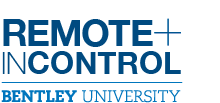 Keep Learning | Study Tips for Asynchronous Online Learning My professor says part of our course will now be asynchronous.  What does that mean? In an asynchronous learning environment, there is no set class time for you to attend. Instead, your class workload will be more self-paced and you can choose to work on your class at 8:00 am or at midnight. However, it’s important to remember that you are still balancing a full course load this semester. And although your professor may decide that part of the course will be asynchronous, you will still have deadlines and be expected to hand assignments in on time, participate in group projects, take exams or quizzes and regularly participate in online discussion forums.  Asynchronous learning requires time management skills, self-discipline, willpower, and strong motivation, as it may be challenging. You will be expected to enter your “classroom” every day and participate just as you would on campus. Be patient. Many Bentley professors have not taught online before. They will need time to get used to any new format just as you will. You need to realize that taking your course online will not be easier than taking your courses in a typical college classroom. Your professor will still have the same expectations as s/he would in a regular classroom setting 